                                                                проект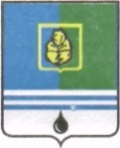                                          РЕШЕНИЕДУМЫ ГОРОДА КОГАЛЫМАХанты-Мансийского автономного округа - ЮгрыОт «___»_______________20___г.                                                   №_______ О награждении В соответствии с решением Думы города Когалыма от 23.09.2014               №456-ГД «Об утверждении Положения о наградах и почетных званиях города Когалыма», рассмотрев представленные ходатайства, Дума города Когалыма РЕШИЛА:1. Наградить знаком отличия «За заслуги перед городом»:1.1. за многолетний добросовестный труд, высокое профессиональное мастерство, за деятельность, направленную на обеспечение благополучия города Когалыма и рост благосостояния его населения: - Васильеву Веру Ивановну, начальника управления административно-хозяйственного и документационного обеспечения общества с ограниченной ответственностью «ЛУКОЙЛ – Западная Сибирь»;- Невмержицкого Виктора Васильевича, заместителя генерального директора по общим вопросам общества с ограниченной ответственностью «ЛУКОЙЛ – Западная Сибирь»;- Ящука Анатолия Владимировича, заместителя начальника службы по транспорту центральной инженерно-технологической службы Дружненской группы месторождений территориально-производственного предприятия «Когалымнефтегаз» общества с ограниченной ответственностью «ЛУКОЙЛ – Западная Сибирь».2. Наградить Почетной грамотой Думы города Когалыма:2.1. за многолетний добросовестный труд, высокое профессиональное мастерство, за заслуги в развитии производственного потенциала и участие в общественной жизни города Когалыма: - Галепу Артура Николаевича, начальника управления социальных программ и пенсионного обеспечения общества с ограниченной ответственностью «ЛУКОЙЛ – Западная Сибирь»;- Тремиля Елену Анатольевну, заместителя начальника управления -  начальника отдела закупок нефтегазопромыслового оборудования, трубной продукции и металлопроката управления обеспечения материально-техническими ресурсами общества с ограниченной ответственностью «ЛУКОЙЛ – Западная Сибирь»;- Фильченко Сергея Владимировича, заместителя генерального директора по обеспечению производства территориально-производственного предприятия «Когалымнефтегаз» общества с ограниченной ответственностью «ЛУКОЙЛ – Западная Сибирь».2.2. за успехи в профессиональной деятельности, активное участие в организации и проведении городских мероприятий, за вклад в развитие местного самоуправления города Когалыма: - Дьяченко Светлану Ивановну, старшего инспектора по организационным вопросам службы делопроизводства муниципального казенного учреждения «Управление обеспечения деятельности органов местного самоуправления»;- Рафикову Алсу Винеровну, директора частного образовательного учреждения дополнительного образования «Школа иностранных языков «Диалог».3. Произвести выплату единовременного денежного поощрения в размере 8046 (восемь тысяч сорок шесть) рублей награжденным знаком отличия «За заслуги перед городом» с удержанием налога согласно действующему законодательству Российской Федерации.4. Произвести выплату единовременного денежного поощрения в размере 5747 (пять тысяч семьсот сорок семь) рублей награжденным Почетной грамотой Думы города Когалыма с удержанием налога согласно действующему законодательству Российской Федерации.5. Финансирование расходов, связанных с реализацией данного решения, произвести за счет средств бюджета города Когалыма в пределах сметы расходов на содержание Думы города Когалыма, утверждённой на 2016 год.6. Опубликовать настоящее решение в газете «Когалымский вестник».ПредседательГлаваДумы города Когалымагорода Когалыма_____________  А.Ю.Говорищева_____________Н.Н.Пальчиков